
                                                                                        
Администрация                         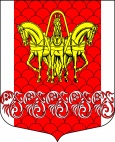 муниципального образования «Кисельнинское сельское поселение»Волховского муниципального района Ленинградской области                                       ПОСТАНОВЛЕНИЕ От 06 марта  2023 года  № 21Об отмене постановлений административных регламентов по предоставлению муниципальных услуг В соответствии с Федеральным законом от 04 октября 2003 года № 131-ФЗ «Об общих принципах организации местного самоуправления в Российской Федерации», Федеральным законом от 27 июля 2010 года № 210-ФЗ «Об организации предоставления государственных и муниципальных услуг», администрации МО Кисельнинское СП Волховского муниципального района Ленинградской области;ПОСТАНОВЛЯЮ:1. Признать утратившими силу следующее постановление:          - постановление от 30.05.2022 года № 82 «Об утверждении административного регламента «Выдача специального разрешения на движение по автомобильным дорогам местного значения тяжеловесного транспортного средства, масса которого с грузом или без груза и(или) нагрузка на ось которого более чем на два процента превышают допустимую массу транспортного средства и(или) допустимую нагрузку на ось, и(или) крупногабаритного транспортного средства в случаях, предусмотренных Федеральным законом от 8 ноября 2007 года № 257-ФЗ «Об автомобильных дорогах и о дорожной деятельности и о внесении изменений в отдельные законодательные акты Российской Федерации» на территории МО Кисельнинское СП Волховского муниципального района Ленинградской области          2. Настоящий административный регламент подлежит официальному опубликованию в газете «Волховские огни», сетевом издании «Волховские огни» и размещению на официальном сайте муниципального образования «Кисельнинское сельское поселение» Волховского муниципального района Ленинградской области  www.кисельня.рф.          3. Постановление вступает в силу с момента официального опубликования.          4. Контроль за исполнением настоящего постановления оставляю за собой.           Глава администрации МО Кисельнинское СП                                                                   С.Г.Белугин